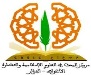 بالتعاون مع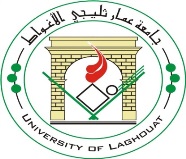 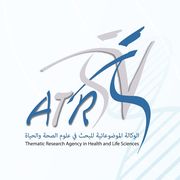 يعلن عن استكتاب جماعي حولالتجربة الجزائرية في التعامل مع جائحة كورونا لفترة ما بين سبتمبر 2020 الى غاية سبتمبر 2021الجزء الثانيمن إشراف :د. شتاتحة أم الخيرمركز البحث في العلوم الاسلامية والحضارة بالتنسيق مع :          د. أمينة شنتوف                                                               د. بن يعقوب ماسينيسا     الوكالة الموضوعاتية للبحث في علوم الصحة والحياة - وهران          كلية الطب جامعة عمار ثليجي - الأغواطالتعريف بالكتاب     عرفت البشرية جمعاء على ممر العصور تفشي أوبئة وفيروسات شتى، خلفت جراء ذلك كوارث انسانية بالدرجة الأولى، وأخرى بدرجات متفاوتة بحسب شدة الضرر ماديا كان أو معنويا في مجالات عدة استغرق تجاوز مخلفاتها سنوات عديدة، وما الأرقام والاحصائيات التي سجلت فيما مضى ولا تزال تسجل إلى غاية يومنا هذا إلا خير دليل على ذلك.    هذا وانطلاقا من الواقع اليومي المعيش جراء جائحة كورونا وما صاحبها على مستوى جميع القطاعات، تعاملت الجزائر كغيرها من الدول وبشكل مستعجل مع الوضع، قصد التعرف على الأسباب بداية، بهدف محاولة احتوائها لمنع تفشي هذا الفيروس، ومن ثم اتخاذ الاجراءات الوقائية اللازمة محاولة للسيطرة على تطوره وتحوره المتصاعد خاصة في المناطق الأكثر تضررا، وبالتالي محاولة منعه أو الحد من انتشاره.      ومنه أردنا من خلال هذا المؤلف الذي طرح في جزئه الأول إشكالية: كيف تعاملت مختلف القطاعات مع الجائحة في بدايات ظهورها؟ وكيف انعكس ذلك عليها؟، لفترة ما بين فيفري 2020 إلى غاية سبتمبر 2020. ورغبة منا في استكمال ما توقفنا عنده، أردنا أن نستكتب السادة الباحثين والأساتذة والأطباء والمتخصصين، في الجزء الثاني للكتاب المخصص لفترة ما بين سبتمبر 2020 الى غاية سبتمبر 2021، لتوثيق البحوث العلمية الأكاديمية الجادة، النابعة من تجارب ميدانية، والمستندة الى أرقام واحصاءات علمية صادرة عن هيئات رسمية، حول التجربة الجزائرية في التعامل مع مستجدات جائحة كورونا وتحورها، بهدف إمكانية البحث مستقبلا في انعكاساتها، وذلك من خلال مسائلة حقول التخصصات لتقديم مقارباتها المتقاطعة ما أمكن ذلك، بالشراكة مع هيئات متخصصة في ذات المجال.المحاور الكبرى للكتابالمحور الأول: تعامل المنظومة الصحية في الجزائر مع مستجدات جائحة كورونا وتحورها.       المحور الثاني: نازلة الوباء وفقه الأزمات في تعامل الجزائر مع مستجدات جائحة كورونا وتحورها بين الضرورة الطبية والشرعية والقانونية.المحور الثالث: تجارب القطاع الصحي الدولي في التعامل مع مستجدات جائحة كورونا وتحورها.أعضاء اللجنة الاستشارية والعلمية للكتابالهيئات والفئات المعنية خبراء، أطباء، باحثون، أساتذة.مراكز البحث، وحدات البحث، وكالات البحث، مخابر، فرق بحث.شروط المشاركةيشترط ألا تكون البحوث المرسلة مقالة أو مداخلة تم المشاركة بها في نشاطات علمية سابقة.تقبل المشاركات الفردية أو الثنائية أو المقدمة باسم مركز بحث أو وحدة أو فرقة او مخبر...الخأولوية النشر للبحوث الميدانية أو المستندة على تقارير وإحصائيات علمية.تحرر المشاركات بصيغة Word في حد أقصاه 15 صفحة على أن لا تقل عن 10 صفحات.تكتب المادة العلمية باللغة العربية بخط من نوع Traditional Arabic مقاسه 14، واللغة الأجنبية بخط من نوع Times New Roman مقاسه 12.يتم التهميش والإحالة بطريقة آلية.ضرورة ترقيم الجداول وعنونته (Centrer) .الأشكال والمخططات تكون بصيغة صورة Sous forme d’image مع ذكر العنوان اعلى الصورة والمصدر أسفلها.مواعيد مهمةآخر أجل لاستلام البحوث كاملة مرفقة بملخص باللغة الانجليزية: 28 فيفري 2022الرد على البحوث المقبولة للنشر: 17 مارس 2022صدور الجزء الثاني من الكتاب: 31 مارس 2022ترسل البحوث مرفقة بالملخصات عبر البريد الالكتروني التاليcoronaviruslivre@gmail.comcontact@crsic.dz89 61 14 029 (213+) Tel :88 61 14 029 (213+)Fax : People’s Democratic Republic of AlgeriaMinistry of Higher Education and Scientific ResearchDirectorate General for Scientific Research and Technological DevelopmentNational Center for Research in Islamic Sciences and CivilizationDivision of Islamic CivilisationIn cooperation withAnnouncesA Collective Book About:The Algerian experience in dealing with Covid-19 pandemic During the period from September, 2020 to September, 2021Part TwoOverseen by :Dr. Oumelkheir CHETATHANational Center for Research in Islamic Sciences and CivilizationIn coordination with:Dr. Amina CHENTOUF                                               Dr. Massinissa BENYAGOUB          THEMATIC RESEARCH AGENCY IN HEALTH                                                  FACULTY OF MEDICINE                          AND LIFE SCIENCES                                                                         UNIVERSITY OF LAGHOUATPrefaceAt all times, humanity has experienced the outbreak of devastating pandemics which have caused variable human and material damage. The figures and statistics recorded are the best proof of this.     Based on the daily living reality as a result of the Covid-19 pandemic and its attendant at the level of all sectors, Algeria, like other states, dealt with the situation expeditiously, first, in order to identify the causes, with the aim of trying to contain them to prevent the spread of virus. Then taking the necessary preventive measures, attempting to control the evolution and mutation of the virus, especially in the most affected areas. Thus, trying to prevent it or limit its spread.In the first part of this book, we looked at the management of Covid-19 by the different health sectors during the period from February to September 2020. This second part is intended to be a continuation of the previous one, thus covering the period of September 2020 and September 2021. The objective is to document relevant academic scientific research, resulting from field experience, and based on figures and statistics issued from official bodies on the Algerian experience facing Covid-19 evolution. The results of these studies could pave the way for possible avenues of research in the various diagnostic and therapeutic fields.Major topicsTopic one: The Algerian health system faced with Sars-Cov-2 evolutions and mutations.Topic two: The disaster of the epidemic and the jurisprudence of the crises concerning Algeria in the face of Covid-19 evolutions and mutations between medical, legal and legitimate necessity.Topic three: The experiences of the international health sector in dealing with the Covid-19 evolutions and mutations.Target bodies and individualsExperts, doctors, researchers, teachers, teacher-researchers.Research centers, research units, research agencies, research laboratories, research groups.Instructions to authorsAny manuscript submitted must be original, it means that in whole or in its essential parts, it must not have been the subject of a publication prior to or simultaneous with the publication in the work.Both individual and collaborative submissions are accepted, even those presented on behalf of a center, unit, team or research laboratory.Publication priority is given to field research or research based on scientific reports and statistics.The article should be limited to 10 or 15 pages at most. It must be written on a Word file in Arabic (Traditional Arabic size 14) or in a foreign language (Times New Roman, size 12) with an English summary.References should be cited in the order of appearance in the text.Tables should be numbered and titled (in the center).Figures and diagrams are submitted in image format with title above and source below.It is necessary to attach a brief C.V. to the article.Important datesFebruary 28, 2022: Deadline for receipt of articles.March 17, 2022: Response to accepted articles.March 31, 2022: Publication of the book.coronaviruslivre@gmail.comcontact@crsic.dz89 61 14 029 (213+) Tel :88 61 14 029 (213+)Fax : En collaboration avecAnnonceOuvrage collectif L'expérience algérienne face à la pandémie de la covid-19Pendant la période de septembre 2020 à septembre 2021Deuxième partieSupervisé par : Dr. Oumelkheir CHETATHACentre de Recherche en Sciences Islamiqueset Civilisation - Laghouat  En coordination avecDr. Amina CHENTOUF                                                  Dr. Massinissa BENYAGOUB        Agence Thématique de Recherche en Sciences                          Université Amar Telidji - Laghouat                          de la Santé et de la Vie                                                               Faculté de MédecinePréfaceDe tout temps, l'humanité a connu l'éclosion de pandémies dévastatrices qui ont occasionné des dégâts humains et matériels variables. Les chiffres et les statistiques enregistrés en sont la meilleure preuve.Partant de la réalité vécue au quotidien du fait de la pandémie de la COVID-19 et de son corollaire au niveau de tous les secteurs, l'Algérie, comme les autres pays, a fait face à la situation avec célérité, afin d'identifier d'abord les causes, pour tenter de les contenir afin de limiter la propagation du virus. Elle a ensuite pris les mesures préventives nécessaires, en essayant de contrôler l'évolution et la mutation du virus, notamment dans les zones les plus touchées.Dans la première partie de cet ouvrage, nous nous sommes intéressés à la prise en charge de la Covid-19 par les différents secteurs de la santé durant la période de février à septembre 2020. Cette deuxième partie se veut une continuité de la précédente, couvrant ainsi la période de septembre 2020 et septembre 2021. L'objectif étant de documenter une recherche scientifique académique pertinente, issue d'expériences de terrain, et s'appuyant sur des chiffres et statistiques émis par des organismes officiels sur l'expérience algérienne face à l’évolution de la Covid-19. Les résultats de ces études pourraient ouvrir la voie à d’éventuelles pistes de recherche dans les différents domaines diagnostiques et thérapeutiques. Les axes majeursAxe 1 : Le système de santé algérien face aux évolutions et mutations du Sars-Cov-2.Axe 2 : Le désastre de l'épidémie et la jurisprudence des crises à propos de l'Algérie face aux évolutions et mutations de la Covid-19 entre nécessité médicale, légale et légitime.Axe 3 : Les expériences du secteur international de la santé dans la prise en charge des évolutions et des mutations de la Covid-19.Organismes et individus ciblésExperts, médecins, chercheurs, enseignants, enseignants-chercheurs.Centres de recherche, unités de recherche, agences de recherche, laboratoires de recherche, groupes de recherche.Instructions aux auteurs Tout manuscrit soumis doit être original, c’est-à-dire qu’en totalité ou dans ses parties essentielles, il ne doit pas avoir fait l’objet d’une publication préalable ni simultanée à la parution dans l’ouvrage.Les soumissions individuelles et collaboratives sont acceptées, même celles présentées au nom d'un centre, d'une unité, d'une équipe ou d'un laboratoire de recherche.La priorité de publication est accordée aux recherches de terrain ou à celles basées sur des rapports scientifiques et des statistiques.L'article doit être limité à 10 ou 15 pages au maximum. Il doit être rédigé sur un fichier Word en arabe (arabe traditionnel taille 14) ou en langue étrangère (Times New Roman, taille 12) avec un résumé en anglais.Les références doivent être citées dans l’ordre d’apparition dans le texte.Les tableaux doivent être numérotés et titrés (au centre).Les figures et les schémas sont soumis au format image avec titre au-dessus et source au-dessous.Il est nécessaire de joindre un bref C.V. à l'article.Dates importantesLe 28 février 2022 : Date limite de réception des articles.Le 17 mars 2022 : Réponse aux articles acceptés. Le 31 mars 2022 : Publication de l’ouvrage.coronaviruslivre@gmail.comcontact@crsic.dz89 61 14 029 (213+) Tel :88 61 14 029 (213+)Fax : أ.د مبروك زيد الخيرمركز البحث في العلوم الاسلامية والحضارة بالأغواطأ.د جمال بن برطالجامعة عمار ثليجي بالأغواطأ . د عوفان نبيل      الوكالة الموضوعاتية للبحث في علوم الصحة والحياة بوهران           أ.د رشيد بلحاجمستشفى مصطفى باشا الجامعيأ . د حميطوش شفيعة  معهد مينس تليكوم/أ.م.ت أتلانتيكبريست- فرنساأ.د عزوز جميلمستشفى مصطفى باشا الجامعيأ د. بوجمعة عبد الله  جامعة وهران أ.د الأخضر الأخضريجامعة وهرانأ. د بوغرارة وفاءالمدرسة العليا للعلوم البيولوجية بوهرانأ. د بقشيش بولنوارجامعة الأغواطأ . د بوزيد عبد المالكجامعة الجزائرأ. د قورين منىجامعة وهران 1د. أحمد بن الصغيرمركز البحث في العلوم الاسلامية والحضارةد.بن يعقوب ماسينيساجامعة  الاغواطأ .د خالد مغيث بومدينجامعة سيدي بلعباسد. توفيق برغوتيمركز البحث في العلوم الاسلامية والحضارةد. نور الدين بن نعيجةمركز البحث في العلوم الاسلامية والحضارةد. الطيب قديممركز البحث في العلوم الاسلامية والحضارةد. ورنيقي محمدجامعة  الاغواطأ. د براهمية براهميجامعة قسنطينة 3أ. د احمد فواتيح زوبيرجامعة وهران 1أ .د بن حبيلس بديعة  جامعة الجزائر 1د. عمراني بلخيرمركز البحث في العلوم الاسلامية والحضارةد. حسيني مختارمركز البحث في العلوم الاسلامية والحضارةأ.د بومسلوت سليمالمركز الاستشفائي الجامعي - وهراند.فيلالي مصعبجامعة الاغواطد. عيادي نوالالمركز الاستشفائي الجامعي – وهراند. زيغمي نعيميجامعة  الاغواطد. بيرم عبد المجيدجامعة  الجزائر 1د. كمال بوزيديجامعة  الجزائر 1د. بن عزوز رضوان سيد احمد جامعة الاغواطد. بن مديوني فاروقجامعة الاغواطد. إبتسام تهاميالمركز الجامعي آفلود. جعيد عبد القادرمركز البحث في العلوم الاسلامية والحضارةأ. بوفاتح فريحةمركز البحث في العلوم الاسلامية والحضارةد. حسين شنينةمركز البحث في العلوم الاسلامية والحضارةد . بن الطيب عبد الجليلمركز البحث في العلوم الاسلامية والحضارةد. السعيد جقيدلمركز البحث في العلوم الاسلامية والحضارةد. علي غريبيمركز البحث في العلوم الاسلامية والحضارةد. بن عزوزي محمدمركز البحث في العلوم الاسلامية والحضارةد. شوشة حرز اللهجامعة الاغواطد. عامر مريقيمركز البحث في العلوم الاسلامية والحضارة